Муниципальное казенное общеобразовательное учреждение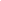 Основная общеобразовательная школа с.Синдзикауим.А.Т.ГапбаеваДигорского района РСО-Алания                                      ПРИНЯТОПОРЯДОК ПОЛЬЗОВАНИЯ УЧЕБНИКАМИ И УЧЕБНЫМИ ПОСОБИЯМИ ОБУЧАЮЩИМИСЯ, ОСВАИВАЮЩИМИ ОСНОВНЫЕ ОБРАЗОВАТЕЛЬНЫЕ ПРОГРАММЫ ЗА СЧЁТ БЮДЖЕТНЫХ АССИГНОВАНИЙ ФЕДЕРАЛЬНОГО БЮДЖЕТА, БЮДЖЕТОВ РОССИЙСКОЙ ФЕДЕРАЦИИ И МЕСТНЫХ БЮДЖЕТОВ В ПРЕДЕЛАХ   ФЕДЕРАЛЬНЫХ ГОСУДАРСТВЕННЫХ ОБРАЗОВАТЕЛЬНЫХ СТАНДАРТОВ, ОБРАЗОВАТЕЛЬНЫХ СТАНДПРТОВ, ОРГАНИЗАЦИЯМИ, ОСУЩЕСТВЛЯЮЩИМИ ОБРАЗОВАТЕЛЬНУЮ ДЕЯТЕЛЬНОСТЬ Настоящий порядок определяет правила пользования учебниками и учебными пособиями обучающимися, осваивающими основные образовательные программы за счет бюджетных ассигнований федерального бюджета, бюджетов субъектов Российской Федерации и местных бюджетов в пределах федеральных государственных образовательных стандартов, образовательных стандартов, организациями, осуществляющими образовательную деятельность,К обучающимся, осваивающим учебные предметы, в МКОУ ООШ с.Синдзикау относятся- обучающиеся, осваивающие программу начального общего образования;- обучающиеся, осваивающие программу основного общего образованияДанное положение разработано в соответствии с:1.Законом от 29 декабря 2012 г. № 273-ФЗ «Об образовании в Российской Федерации»2. Федеральным Законом  от 29.12.1994 №78-ФЗ "О библиотечном деле"3.Уставом МКОУ ООШ с.Синдзикау им.А.Т.ГапбаеваДигорского района РСО-Алания1. Общие положенияНа основании статьи 35  Закона «Об образовании в Российской федерации»1. Обучающимся, осваивающим основные образовательные программы за счет бюджетных ассигнований федерального бюджета, бюджетов субъектов Российской Федерации и местных бюджетов в пределах федеральных государственных образовательных стандартов, образовательных стандартов, организациями, осуществляющими образовательную деятельность, бесплатно предоставляются в пользование на время получения образования учебники и учебные пособия, а также учебно-методические материалы, средства обучения и воспитания.2. Обеспечение учебниками и учебными пособиями, а также учебно-методическими материалами, средствами обучения и воспитания организаций, осуществляющих образовательную деятельность по основным образовательным программам, в пределах федеральных государственных образовательных стандартов, образовательных стандартов осуществляется за счет бюджетных ассигнований федерального бюджета, бюджетов субъектов Российской Федерации и местных бюджетов.3. Пользование учебниками и учебными пособиями обучающимися, осваивающими учебные предметы, курсы, дисциплины (модули) за пределами федеральных государственных образовательных стандартов, образовательных стандартов и (или) получающими платные образовательные услуги, осуществляется в порядке, установленном организацией, осуществляющей образовательную деятельность. II Порядок работы с учебниками и учебными пособиямиВ целях обеспечения сохранности библиотечного фонда устанавливается следующий порядок работы:1. Учащимся школы выдается по одному комплекту учебников на текущий учебный год (выдача учебников за предыдущие классы с целью повторения учебного материала выдается по согласованию с библиотекой).2. Учащиеся подписывают каждый учебник, полученный от школьной библиотеки.3. Учебники должны иметь дополнительную съемную обложку (синтетическую или бумажную).4. Учащиеся должны возвращать школьные учебники в опрятном виде. В случае необходимости учащиеся их ремонтируют (подклеивают, подчищают).5. В случае порчи или утери учебной книги учащиеся должны возместить их новыми.6. При сдаче школьных учебников необходимо учитывать следующие сроки:1-8 классы – до 31 мая;9-е  классы – до 25 июня.7. Учащимся, не сдавшим учебники,  на новый учебный год  комплекты не выдаются до момента погашения задолженности.8. Родитель или законный представитель несут ответственность за комплекты учебников, полученные в школьной библиотеке в течение всего учебного года.9. Классный руководитель осуществляет контроль за их состоянием.10. При получении учебников в 1-4 кл. в карточке расписываются родители (законные представители)11. При получении учебников 5-9 кл. в карточке расписываются учащиеся.